Application Form for Accreditation of Building Information Modelling (BIM) Manager CoursesPart I (Information on Course Provider) *Mandatory fields # Delete as appropriateInput N.A. if it is not applicable.Section 9 Applicant DeclarationI,      				(name in full), on behalf of 	                  (name of Course Provider), being an applicant for accreditation of a Building Information Modelling (BIM) Manager Course do hereby DECLARE that the above is a true statement of the course particulars, that I have read and understood the RULES as stipulated by the Construction Industry Council (CIC), and do hereby accept the final decision of the BIM Certification and Accreditation Board of CIC.I undertake that, in the event of any change in the above particulars, I will make known the changes, within 30 days, in writing to the BIM Certification and Accreditation Board.I have read the following and hereby undertake: To comply and act in accordance with the Regulations and Rules of CIC as they now exist, or as they may in the future be amended  To pay promptly any monies due to CIC, including but not limited to any fee, subscription, levy, arrears, fine or other penalty, or re-imbursement in accordance with any scheme of compensation, or in respect of any goods or services commissioned by me or the relevant Course Provider from CICTo declare any criminal conviction related to me or employees of the relevant Course Provider within 30 daysI understand and authorise CIC to make any reasonable enquiries and check all information in relation to this application for accreditation of a Building Information Modelling (BIM) Manager Course.I acknowledge that CIC has the right to withdraw approval of application status if I and the relevant Course Provider do not meet the requirements. I understand and agree that CIC may investigate the statements I have made with respect to this application, and that I and relevant Course Providers may be subject to disciplinary actions for any misrepresentation (whether fraudulent or otherwise) in this application.If at any time CIC discovers that I have failed to disclose any of the pertinent information in this form or that I have provided false information, it will have the right to terminate my application with immediate effect (with no further obligation to refund any subscription or other fees).I understand that the fees paid are non-refundable and non-transferable. For access and correction of data, please address enquiries to:BIM Department - Construction Industry Council38/F, COS Centre, 56 Tsun Yip StreetKwun Tong	KowloonTel: 2100 9000 Fax: 2100 9090E-mail:  bimcas@cic.hk  I have read and agree to comply with the “Application Guide for Accreditation of Building Information Modelling (BIM) Manager Courses” BEFORE completing this application form.I declare that the content of this form is true and correct. I understand and accept that I am accountable for the truth of this declaration.      										Date:     		Authorised Signature with Company Chop     										Date:     		Name & Title of Authorised Representative Please scan this page if this Application Form is submitted via email.^ First vetting to be completed within one month of the date of receipt of the application.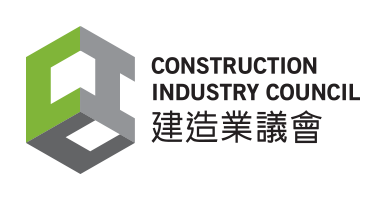 Construction Industry CouncilConstruction Industry CouncilConstruction Industry CouncilFor official use only Application No.: A-BMR-____Important Notes to Course ProvidersPlease read carefully the “Application Guide for Accreditation of Building Information Modelling (BIM) Manager Courses” BEFORE completing this application form. It is the responsibility of the Course Providers to provide adequate and sufficient evidence to demonstrate that they meet the assessment criteria. The Course Providers should provide all relevant documents required for assessment by CIC throughout the accreditation process. In preparing evidence, the emphasis should be on quality and relevance, not the quantity.  This Application Form together with all necessary supporting documents (either softcopies or hardcopies) must be submitted by mail to the BIM Department - Construction Industry Council, 38/F, COS Centre, 56 Tsun Yip Street, Kwun Tong, Kowloon, or by email to bimcas@cic.hk. Please state “Private and Confidential - Application for Accreditation of BIM Manager Course” on the envelope or email subject. This application form must be submitted together with the documents, if applicable, listed in the Document Checklist. Please provide other relevant supporting documents where necessary. Original diploma, certificate, degree transcript or other important documents should NOT be sent to CIC by mail.Upon submission, this Application Form and all other attached documents become part of CIC records and are not returnable. Section 1  General Information on Course ProviderSection 1  General Information on Course ProviderSection 1  General Information on Course ProviderSection 1  General Information on Course Provider1.1 Name of Course Provider1.1 Name of Course Provider1.1 Name of Course Provider1.1 Name of Course Provider(English)*(Chinese)    1.2 Operating Address1.2 Operating Address1.2 Operating Address1.2 Operating Address(English)*    (Chinese)    1.3 Website1.4 Vice Chancellor/President/Principal/Director# of the Course Provider*1.4 Vice Chancellor/President/Principal/Director# of the Course Provider*1.4 Vice Chancellor/President/Principal/Director# of the Course Provider*1.4 Vice Chancellor/President/Principal/Director# of the Course Provider*Title    Name    Date of appointment (mm/yy)1.5 Dean/Vice-Principal/Academic Director# of the Course Provider (if applicable)1.5 Dean/Vice-Principal/Academic Director# of the Course Provider (if applicable)1.5 Dean/Vice-Principal/Academic Director# of the Course Provider (if applicable)1.5 Dean/Vice-Principal/Academic Director# of the Course Provider (if applicable)Title    Name    Date of appointment (mm/yy)1.6 Name of Holding Company/Parent Organisation (if the Course Provider is not a legal entity)1.6 Name of Holding Company/Parent Organisation (if the Course Provider is not a legal entity)1.6 Name of Holding Company/Parent Organisation (if the Course Provider is not a legal entity)1.6 Name of Holding Company/Parent Organisation (if the Course Provider is not a legal entity)(English)    (Chinese)    1.7 Contact Person of Course Provider1.7 Contact Person of Course Provider1.7 Contact Person of Course Provider1.7 Contact Person of Course ProviderName*Position*Contact Number*Email address*Correspondence address (English)*Correspondence address (Chinese)Section 2 Organisational Governance and Management - Background of the Course Provider*Section 2 Organisational Governance and Management - Background of the Course Provider*Section 2 Organisational Governance and Management - Background of the Course Provider*2.1  Organisational Structure2.1  Organisational Structure2.1  Organisational StructureProvide an organisation chart to indicate details of the organisational structure, including the major academic and administrative components.Provide an organisation chart to indicate details of the organisational structure, including the major academic and administrative components.Provide an organisation chart to indicate details of the organisational structure, including the major academic and administrative components.2.2 Key Personnel in the Governance and Management Structure 2.2 Key Personnel in the Governance and Management Structure 2.2 Key Personnel in the Governance and Management Structure Position/Job TitleEmployment (FT/PT)Major Responsibilitiesa.b.c.d.2.3 Business of the Course Provider2.3 Business of the Course Provider2.3 Business of the Course ProviderUse ‘’ (multiple selections allowed) to select the legal status and business nature that best describes the core business of the Course Provider and the Holding Company/Parent Organisation, if applicable:Use ‘’ (multiple selections allowed) to select the legal status and business nature that best describes the core business of the Course Provider and the Holding Company/Parent Organisation, if applicable:Use ‘’ (multiple selections allowed) to select the legal status and business nature that best describes the core business of the Course Provider and the Holding Company/Parent Organisation, if applicable:2.4  Vision/Mission of the Course Provider 2.4  Vision/Mission of the Course Provider 2.4  Vision/Mission of the Course Provider Please provide the Vision and Mission of the Course Provider and/or the Holding Company/Parent Organisation, if applicable.Please provide the Vision and Mission of the Course Provider and/or the Holding Company/Parent Organisation, if applicable.Please provide the Vision and Mission of the Course Provider and/or the Holding Company/Parent Organisation, if applicable.2.5 Scope of the BIM Education/Training Provision*2.5 Scope of the BIM Education/Training Provision*2.5 Scope of the BIM Education/Training Provision*Use ‘’  to select the option(s)   Learning courses offered to the general publicLearning courses offered only to staff of the Course Provider and/or the Holding Company/Parent Organisation of the Course Provider in Hong Kong   Others (please specify): Use ‘’  to select the option(s)   Learning courses offered to the general publicLearning courses offered only to staff of the Course Provider and/or the Holding Company/Parent Organisation of the Course Provider in Hong Kong   Others (please specify): Use ‘’  to select the option(s)   Learning courses offered to the general publicLearning courses offered only to staff of the Course Provider and/or the Holding Company/Parent Organisation of the Course Provider in Hong Kong   Others (please specify): 2.6 Internal Communication Channels 2.6 Internal Communication Channels 2.6 Internal Communication Channels Describe the channels used by the management to communicate with staff on policies and procedures.Describe the channels used by the management to communicate with staff on policies and procedures.Describe the channels used by the management to communicate with staff on policies and procedures.Section 3 General Information on Recent 5 BIM Courses Offered, if any*Section 3 General Information on Recent 5 BIM Courses Offered, if any*Section 3 General Information on Recent 5 BIM Courses Offered, if any*3.1 Number of existing BIM Courses being operated3.1 Number of existing BIM Courses being operated3.1 Number of existing BIM Courses being operatedName of existing BIM courseCommencement year of the courseTotal number of students attending the BIM courseSection 4  Student Records*Section 4  Student Records*4.1 Procedures for managing student records 4.2  Methods of storing and backup of records4.3 Polices for data privacy and security 4.4 Measures for maintaining data integrity, accuracy and currencySection 5  Financial and Resources Management*Section 5  Financial and Resources Management*5.1 Financial summary of the past 2 years, with financial statements/proof 5.2 Financial projections and  business plans with proof to show the sustainability for meeting the training responsibilities 5.3 Annual return or similar supporting documents 5.4 Procedures for budgeting (planning, approval and review processes)   5.5   Financial allocation policies for the operation and delivery of BIM Manager CoursesSection 6  Training Facilities, Venues and Equipment for Conducting the BIM Courses*Section 6  Training Facilities, Venues and Equipment for Conducting the BIM Courses*Section 6  Training Facilities, Venues and Equipment for Conducting the BIM Courses*Section 6  Training Facilities, Venues and Equipment for Conducting the BIM Courses*Section 6  Training Facilities, Venues and Equipment for Conducting the BIM Courses*Section 6  Training Facilities, Venues and Equipment for Conducting the BIM Courses*6.1 Address of the training venues for conducting the BIM Courses6.1 Address of the training venues for conducting the BIM Courses6.1 Address of the training venues for conducting the BIM Courses6.1 Address of the training venues for conducting the BIM Courses6.1 Address of the training venues for conducting the BIM Courses6.1 Address of the training venues for conducting the BIM Courses(English)    1.2.3.1.2.3.1.2.3.1.2.3.1.2.3.(Chinese)    1.2.3.1.2.3.1.2.3.1.2.3.1.2.3.6.2 Facilities and equipment for conducting the BIM Courses6.2 Facilities and equipment for conducting the BIM Courses6.2 Facilities and equipment for conducting the BIM Courses6.2 Facilities and equipment for conducting the BIM Courses6.2 Facilities and equipment for conducting the BIM Courses6.2 Facilities and equipment for conducting the BIM CoursesType of RoomNo. of RoomSeating Capacity per roomFacilities/Equipment Computer Hardware SpecificationBIM Softwarea.b.c.d.e.6.3 Guidelines for regular review of the adequacy and appropriateness of the training facilities, venues and equipment for conducting the course with supporting documents, e.g. Safety Requirement Specification, Certificate of Insurance, Emergency Exit Routes, etc.6.3 Guidelines for regular review of the adequacy and appropriateness of the training facilities, venues and equipment for conducting the course with supporting documents, e.g. Safety Requirement Specification, Certificate of Insurance, Emergency Exit Routes, etc.6.3 Guidelines for regular review of the adequacy and appropriateness of the training facilities, venues and equipment for conducting the course with supporting documents, e.g. Safety Requirement Specification, Certificate of Insurance, Emergency Exit Routes, etc.6.3 Guidelines for regular review of the adequacy and appropriateness of the training facilities, venues and equipment for conducting the course with supporting documents, e.g. Safety Requirement Specification, Certificate of Insurance, Emergency Exit Routes, etc.6.3 Guidelines for regular review of the adequacy and appropriateness of the training facilities, venues and equipment for conducting the course with supporting documents, e.g. Safety Requirement Specification, Certificate of Insurance, Emergency Exit Routes, etc.6.3 Guidelines for regular review of the adequacy and appropriateness of the training facilities, venues and equipment for conducting the course with supporting documents, e.g. Safety Requirement Specification, Certificate of Insurance, Emergency Exit Routes, etc.Section 7  Organisational Staff* 7.1 Responsibilities of Vice Chancellor/President/Principal/Director# of the Course Provider:List the responsibilities of the senior management personnel below.7.2 Staff InformationNumber of staff (Full time and Part time) [1] of the Course Provider in Table 1 below Table 1 Number of staff of the Course ProviderFull-time – normally refers to appointment of service for not less than 40 hours a week7.3 Appointment Criteria and Employment Terms of Existing Teaching Staff (excludes administrative staff, technical staff and other supporting staff)Appointment criteria (e.g. academic qualifications, professional qualifications, industry experience, teaching experience, etc.) and employment terms of existing teaching staff:7.4 Policies and Procedures in Human ResourcesHuman resource policies and procedures for recruitment, deployment, staff conduct and discipline, induction, performance review and staff development for the education and training services.Section 8  Organisational Quality Assurance*8.1 Quality Assurance MechanismCommittee structure and flowcharts of the quality assurance mechanism for course development, approval process, monitoring, review and modification of its courses, including reference to the quality assurance standard(s) used, if applicable:8.2 Responsible UnitsDetails of the responsible personnel/committees/external members for course development, approval, monitoring, review and modification of course(s) in Table 2 below:Table 2 – Responsible Staff/Committees/External Members and their major responsibilities8.3 Course Development and Approval8.3.1 Mechanism/methods, with relevant supporting documents, used to ensure that the course can address the industry’s/community’s needs.8.3.2 Course vetting/validation/approval procedures and the associated approval criteria (the standards of quality) at course and/or organisational levels that guide the review and approval of the course to ensure that its educational/training objectives are met.8.4 Course Management and Monitoring8.4.1 Approach used to monitor course delivery with the responsible units/persons, including the frequency of monitoring, the review focus, tools and the follow-up procedures:8.4.2 Channels for students to express their comments, and procedures for handling students’ complaints, to ensure there are available channels for students to file complaints, and the complaints are handled in a reasonable timeframe by appropriate staff/committees/units:8.5 Course Review and Continuous Improvement MeasuresCourse review process and continuous improvement measures, including course review activities, responsible units/persons, the frequency of monitoring, the review focus, tools and the follow-up procedures:Section 10 Document ChecklistTo facilitate the application process, check the following items before submission to CIC. We suggest that you keep a copy of all relevant documents for your own records, before submission.** Please write the Appendix Number at the top of the document to be submitted.Document AttachedNot ApplicableDocument Appendix Number**-Completed and signed application form (PN02-F-01-Part I) -Section 1 General Information on Course ProviderSection 1 General Information on Course ProviderLease agreement or proof of property ownershipPart I-1ABusiness Registration or Certificate of IncorporationPart I-1BCertificate of registration of the school under the Education Ordinance or evidence to show that the Course Provider has obtained all approvals and registrations necessary in order to operate the coursePart I-1CBrief history of Course ProviderPart I-1DList of existing BIM courses Part I-1ESection 2 Organisational Governance and ManagementSection 2 Organisational Governance and ManagementOrganisation chart  Part I-2ADocuments showing responsibilities of different functions /departments/units within the organisation related to training and educational servicesPart I-2BJob descriptions/documents specifying responsibilities of different staff Part I-2CTerms of reference of different committees (stating the role and responsibilities, meeting schedule)Part I-2DMembership composition and appointment criteria of different committeesPart I-2ECurrent membership of different committeesPart I-2FSample meeting notes of the major committeesPart I-2GAnnual reports Part I-2HStrategic planPart I-2ITraining planPart I-2JSections in Staff Handbook regarding conflict of interest and/or role conflictPart I-2KSection 3 General Information on Recent 5 BIM Courses Offered Section 3 General Information on Recent 5 BIM Courses Offered Leaflet/flyers of current BIM Courses Part I-3ASyllabus/Learning Objective/Learning Outcome/Lesson Plan of current BIM courses Part I-3BStudent records of the BIM courses Part I-3CSection 4  Student RecordsSection 4  Student RecordsPolicy and/or system of storing student record Part I-4APolices for data privacy and security Part I-4BSection 5  Financial and Resources ManagementSection 5  Financial and Resources ManagementFinancial statements/proof of the past two years’ operation Part I-5AAnnual return or incorporation details showing share capital  Part I-5BAudited financial statements of the parent/sponsoring company, and letter of financial support certified by a lawyer or CPA (if applicable)  Part I-5CFinancial projections and business plans showing the operator’s sustainability for meeting the teaching/training responsibilities (if applicable) Part I-5DSection 6  Training Facilities, Venues and EquipmentSection 6  Training Facilities, Venues and EquipmentFloor plan and photos of training facilities/venue Part I-6AGuidelines on using training facilities, venues and equipment Part I-6BSafety Requirement Specification, Certificate of Insurance, Emergency Exit Routes, etc. Part I-6CSection 7 Organisational StaffSection 7 Organisational StaffDetailed profiles of teaching/training staff Part I-7ATools for reviewing staff performance (e.g. template of class visit record, questionnaire for course evaluation) Part I-7BSample staff appraisal form Part I-7CRelevant sections in Staff Handbook showing policies in managing staff performance  Part I-7DTrainers’ handbook or teaching/training guides Part I-7ESample materials of staff induction/orientation programmes Part I-7FRelevant sections in Staff Handbook regarding the staff development policy Part I-7GSection 8 Organisational Quality AssuranceSection 8 Organisational Quality AssuranceSample templates/tools for collecting external inputs Part I-8ARecords showing the external inputs collected for the existing course(s), e.g. meeting minutes  Part I-8BRecords showing course(s) has gone through the internal development process (including vetting and approval) Part I-8CFlowchart showing the process for course development and approval with responsible personnel/committees Part I-8DSample course proposals/ plans Part I-8ESample tools and records for monitoring course delivery, e.g. class observation form Part I-8FSample tools and records for course review, e.g. questionnaires and summary statistics     Part I-8GSample course review template/report /meeting minutes Part I-8HSummary of changes made to the course and follow-up actions taken Part I-8IStudents’ handbook or relevant guidelines for complaint handling  Part I-8JFlow chart showing the interrelationship of the personnel and/or committees for course development, management and review Part I-8KTerms of reference of the committees responsible for course development, management and review  Part I-8LList of appointment criteria and roles and responsibilities of external advisors  Part I-8MList of external committees or advisory bodies consulted  Part I-8NSample records of consultation Part I-8OBrief profiles of external advisors or external examiners/moderators/reviewers Part I-8PTerms of agreement with third parties, if any Part I-8QFor official use onlyFor official use onlyFor official use onlyFor official use onlyFor official use onlyFor official use onlyDateOfficerDate OfficerForm Received^Acknowledgement of application formFee Received Receipt of application feesParticulars verified Additional information requiredAdditional information receivedRecommended Interviewed onNot Recommended (With reason)Remarks : Certificate No.